DATED: ____________			BY:______________________________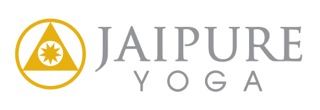                                              PERFECTION IS IN THE PRACTICE                                                       www.jaipureyoga.comNamaste,Welcome to JaiPure Yoga, LLC (“JPY”).  Please complete the following form prior to attending your first class.  You can hand it in at the front desk or complete it upon your arrival.  Please let us know if you have any questions.		
FIRST NAME:			      	LAST NAME:						Email:								Telephone:				Street Address:										City/State/Zip:											Birthday/Age:					Emergency Contact – Name:					Telephone:			Referred by:					 (friend, internet, word of mouth, social media)Agreement of Release and Waiver of Liability And Hold Harmless:I hereby agree to the following: That I am participating in yoga, classes, workshops, events, trainings or programs at JaiPure Yoga LLC during which I will receive information, instruction and adjustments about yoga. I recognize that yoga requires physical exertion that may be strenuous and may cause injury. I am fully aware of the risks and hazards involved. I understand that it is my responsibility to consult with a physician prior to and regarding my participation in the yoga class, classes, workshops, events, trainings or programs. I further understand that if I become pregnant it is my responsibility to consult a physician prior to and regarding my participation in the yoga classes, workshops, events, trainings or programs. I represent and warrant that I am physically fit and have no medical condition that would prevent my full participation in yoga class, classes, workshops, events, trainings or programs. I understand that instructors may sometimes physically adjust a student during yoga classes/workshops. If I do not want such physical adjustments, I will inform the instructor at the beginning of each class or workshop. I also acknowledge that it is my responsibility to inform the instructor when an adjustment has gone as far as I desire at that time. In consideration of being permitted to participate in yoga class, classes, workshops, events, trainings or programs, I agree to assume full responsibility for any risks, injuries or damages, known or unknown, which I might incur as a result of participating in the yoga class, classes, workshops, events, trainings or programs. In further consideration of being permitted to participate in yoga class, classes, workshops, events, trainings or programs, I knowingly, voluntarily and expressly waive any claim I may have against JaiPure Yoga LLC, its owners, instructors, employees, agents and representatives and for any injury, (physical, mental or emotional) and any and all damages that I may sustain during or as a result of participating in the yoga class, classes, workshops, events, trainings or programs. I, my heirs or legal representative forever release, waive, discharge and covenant not to sue JaiPure Yoga LLC, this includes JaiPure Yoga LLC’s owners, instructors, employees, agents and representatives for any injury or death caused by their negligence, omissions, actions or other any other actions, conduct or lack thereof. JaiPure Yoga LLC is not responsible for any personal belongings I bring to or leave at the studio. I have read the above release and waiver of liability and fully understand its contents. I voluntarily agree to the terms and conditions stated above. I am 18 yrs. or older.DATED: ___________                               BY:______________________________Special Liability Waiver due to Coronavirus/COVID-19 Pandemic Or Any Virus:The novel coronavirus, COVID-19, has been declared a worldwide pandemic by the World Health Organization. COVID-19 is extremely contagious and is believed to spread mainly from person-to-person contact. As a result, federal, state, and local governments and federal and state health agencies have recommended social distancing and have, at times, prohibited the congregation of groups of people.
JaiPure Yoga LLC (“JPY”) has put in place preventative measures to reduce the spread of COVID-19; however, JPY cannot guarantee, however, that you or your family and child(ren) will not become infected with COVID-19. Further, attending JPY could increase your risk and the risk to your family and your child(ren) of contracting COVID-19.
By signing this agreement and waiver, I fully acknowledge the contagious nature of COVID-19 and voluntarily assume any and all risk that my family, child(ren) and I may be exposed to or infected by COVID-19 or any virus or mutation thereof, by entering and/or attending JPY and that such exposure or infection can result in personal injury, illness, permanent disability, and death. I understand that the risk of becoming exposed to or infected by COVID-19 at JPY may result from the actions, omissions, or negligence of myself and others, including, but not limited to, JPY owners, staff, teachers, volunteers, and program and/or class participants and their families or combinations of all of the above.
I voluntarily agree to assume all of the foregoing risks and accept sole responsibility for any injury to my family, child(ren) or myself (including, but not limited to, personal injury, emotional or mental injury, disability, and death), illness, damage, loss, claim, liability, or expense, of any kind, that I or my family or child(ren) may experience or incur in connection with my family’s, child(ren)’s or my own attendance at JaiPure Yoga LLC. On my behalf, and on behalf of my child(ren), I hereby release, covenant not to sue, waive, discharge, and hold harmless to JaiPure Yoga, LLC, its owners, staff, teachers, employees, agents, and representatives, of and from any and all Claims, including, but not limited to, any and all liabilities, claims, actions, damages, costs or expenses of any kind arising out of or relating thereto attendances or accessing the JaiPure Yoga facility and/or class, classes, workshops, events, trainings or programs. I understand and agree that this release and waiver includes any Claims based upon the actions, omissions, or negligence of JPY, its owners, staff, teachers, employees, agents, and representatives, whether a COVID-19 infection occurs before, during, or after participation in any JPY class, classes, workshops, events, trainings or programs